Protokoll der 24. Generalversammlung Sportfischerverein UBS vom 15. März 2023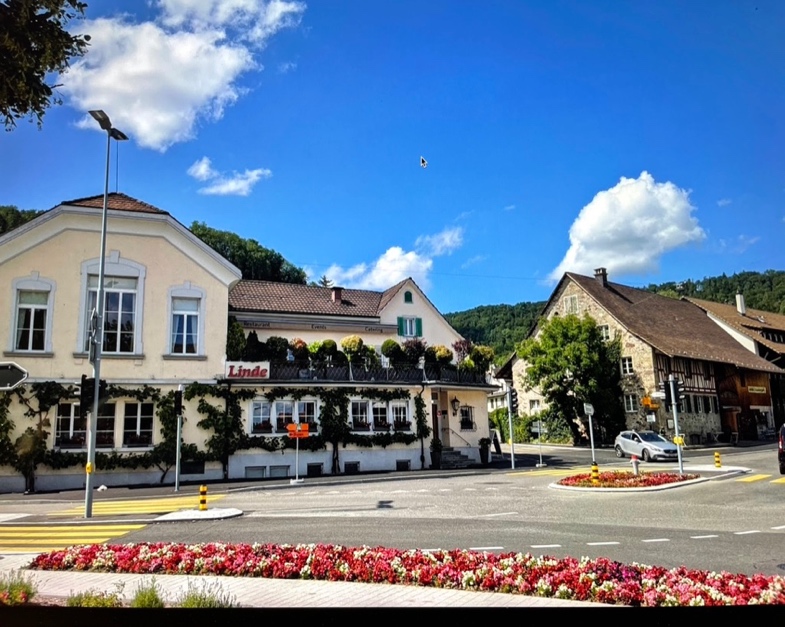 			    Restaurant Linde Weiningen www.lindeweiningen.ch1. Begrüssung und Appell Erwin Freiburghaus begrüsst die anwesenden TeilnehmerInnen herzlich im Saal der Linde Weiningen. Er erklärt die 24. Generalversammlung des SFVUBS um 18:09 als eröffnet.Appell:Anwesend sind:		25 stimmberechtigte MitgliederAbsolutes Mehr:	13Entschuldigt:		9 (!) Mitglieder 2. Wahl der StimmenzählerAls Stimmenzähler werden folgende Mitglieder vorgeschlagen:Dani HuberMartin PeterResultat der Abstimmung: einstimmig3. Genehmigung der TraktandenDer Präsident schlägt eine geringfügige Änderung der Reihenfolge vor. Vorziehen möchte er die Mitgliedermutationen, welche unter Punkt 13. Verschiedenes eingeplant waren.Die Versammlung stimmte zu. Zwecks Erläuterung des aktuellen Mitgliederstandes sowie geplanter Mutationen übergibt Erwin Freiburghaus das Wort an den amtierenden Aktuar Peter Sieber.4. Mitgliedermutationen und personelle Anmerkungen zum Vereinsjahr 2022Peter beginnt mit dem positivsten Punkt, den Neumitgliedern.Eintritte: Fabricio BravinPatrick LilienthalMark VöhringerBenno SommerhalderLeider, wie Peter mitteilt, haben wir auch Austritte zu melden.Austritte: Peter HoferDominique RohrPeter FankhauserStefan ReyAusschluss aus dem Verein: Gajic ZoranGajic LucaGemäss Statuten II. Mitgliedschaft (Artikel 6) sind Mitglieder, welche trotz mehrfacherAufforderung ihren Verpflichtungen dem Verein gegenüber nicht nachkommen, durch Beschluss der GV vom Verein auszuschliessen. Leider trifft dies in diesen zwei Fällen zu.Todesfall:  Marcel GrobétyUnser lieber Fischerfreund und Kollege Marcel ist am 3. Juni 2022 verstorben. Sein Eintritt in unseren Verein datiert auf das Jahr 1973 (!).Marcel begleitete uns 49 Jahre mit seiner stets kameradschaftlichen, hilfsbereiten und liebenswerten Art. Petri-Dank und Petri-Gruss lieber Marcel…Schweigeminute zur ErinnerungPeter bittet die Versammlung, sich für eine Gedenkminute zu erheben.Zusammenfassung:Aktueller Mitgliederstand per GV 2023: 54Interne Mitglieder 	16Externe Mitglieder	38Abstimmung Neuaufnahmen und Ausschlüsse der genannten Mitglieder Alle Anträge des Vorstandes wurden einstimmig von der Versammlung angenommen.5. Jahresbericht des Präsidenten2022 – BACK TO NORMAL(Auflage an der GV)Zusammen mit weiteren Unterlagen konnte man bereits Eingangs am Tisch den detaillierten Bericht lesen. Wie in den Vorjahren hat unser Präsident wiederum einen spannenden Abriss über das vergangene Vereinsjahr zusammengestellt. Das Motto: «BACK TO NORMAL – Zurück zur Normalität», ist wirklich zutreffend! Ein entspanntes Gefühl, konnten wir doch unser Jahresprogramm wieder ohne Corona-Ängste durchführen. Die obligate Frage von Erwin, ob jemand wünsche, dass er die drei Seiten vorlesen soll, trug wie immer zur allgemeinen Belustigung bei.Trotzdem, auf zwei Punkte aus dem Vereinsjahr 2022, welche ihm besonders nahe gegangen seien, wollte er dann noch etwas näher eingehen.1. Schwindende Teilnehmerzahlen an Anlässen…Erwin erwähnt gleich den ersten Anlass 2022, das Eisfischen am Seeblisee, welches Rebecca voller Leidenschaft organisierte. Im Vorfeld der Abklärungen und Reservationen war das Interesse noch mega erfolgversprechend! Als es so weit war, machte sich dann mit dieser «Jöh-Minigruppe» verständlicherweise ziemliche Enttäuschung breit.In gleicher Manier ging es, wie Erwin ausführt, dann auch mit dem geplanten Fliegenbinden weiter: 4 Kurs-Anmeldungen, Rest Paella-Esser, haha. Konsequenz: abgesagt, da Aufwand in keinem Verhältnis zum Nutzen.Fact:Für die Zukunft müssen wir uns überlegen, meint Erwin, im Vorfeld frühzeitig auf absolute Verbindlichkeit der Anmeldungen zu setzen und als Voraussetzung zur Durchführung eine Mindestteilnehmerzahl festlegen. Glücklicherweise, wie dem Jahresbericht zu entnehmen ist, zeigt sich die Teilnehmerzahl zumindest bei den Vereinsfischen stabil.2. Zwischenfall mit Hund am Vereinsfischen GlattIn Ergänzung zum bereits schriftlich im Jahresbericht festgehaltenen unglücklichen Ereignis macht Erwin nochmals darauf aufmerksam, dass wir als Fischer mit unserem Hobby immer im Fokus der Öffentlichkeit stehen. Was wir auch immer tun oder lassen, es wird beobachtet. Unverhofft kann man (rühmlich oder unrühmlich) in der Presse erscheinen.VersicherungDer Präsident macht abschliessend zu diesem Thema noch auf das zurzeit gültige Haftungsgesetz (Statuten Artikel 21) aufmerksam. Für Unfälle, Sachschäden und Haftpflichtansprüche Dritter, die bei der Ausführung der Vereinstätigkeit entstehen, haftet der SFVUBS nicht. Jeder hat sich selbst entsprechend zu versichern (Privathaftpflicht, Familienhaftpflicht).Abnahme des Jahresberichts:Der Jahresbericht 2022 wird einstimmig von allen Teilnehmern in dieser Formgenehmigt und mit grossem Applaus verdankt.6. Jahresbericht der KassierinUnsere amtierende Kassierin Rebecca Anderegg präsentiert die vorbereiteten Kopien Erfolgsrechnung 2022 und Schlussbilanz 2022.Wie Rebecca erläutert, konnte zu den regulären Anlässen zusätzlich ein exklusiver Fliegenfischerkurs (mit einem externen Leiter) organisiert werden. Dies hat sich auf die Einnahmen ausgewirkt. Zusätzlich wurde das Eisfischen im Programm aufgenommen. Bei den Aufwänden verweist Rebecca auf alle wesentlichen Punkte, welche zu Präzisierungen Anlass geben. Alle diesbezüglichen Fragen können abschliessend beantwortet werden.Für das Jahr 2022 resultiert ein Verlust von Fr. 2’119.047. RevisionsberichtJose Otero verliest den ordentlichen Revisorenbericht und schlägt vor, die geprüfte und sehr vorbildlich geführte Buchhaltung und Jahresrechnung 2022 zu genehmigen.Jose nutzte die Gelegenheit, die saubere, übersichtliche und gewissenhafte Arbeit von Rebecca speziell zu verdanken. Es erfolgte ein verdienter grosser Applaus der Versammlung.8. Abnahme der Jahresrechnung und DéchargeerteilungDie Abnahme der Jahresrechnung sowie die Déchargeerteilung für Kassierin und Vorstand wird im Anschluss durch Erwin Freiburghaus zur Abstimmung vorgetragen.Abstimmung:	Jahresrechnung und Déchargeerteilung einstimmig angenommen9. Festlegung des JahresbeitragesVorschlag des Vorstandes:Erwin schlägt vor, den aktuellen Jahresbeitrag von Fr. 100.- für interne und Fr. 120.- für externe Mitglieder beizubehalten.Die Versammlung stimmte dem Vorschlag einstimmig zu.Erwin bedankt sich für das bezeugte Vertrauen und versichert der Versammlung, die zur Verfügung stehenden Mittel weiterhin möglichst gewinnbringend für unseren Verein und seine Aktivitäten einzusetzen.10. WahlenWahl der Revisoren:Vorschlag:Revisor	Margrit Sieber	Revisor	Jose OteroErsatzrevisor	Cristina OteroAbstimmung: einstimmig angenommen11. BudgetRebecca erläutert den Budget-Rahmen 2023 und geht auf einzelne Anpassungen näher ein. Namentlich beim geplanten Fliegenfischerkurs (wiederum 2 Tage) und beim Posten GV zeichnen sich Mehrkosten ab.Einnahmen Jahreskarten (Limmat-Pacht).Als problematisch zeichnet sich der Rückgang bei den Jahreskarten unserer Pacht ab.Um den Pachtzins zu finanzieren, müssten wir wieder vermehrt Mitglieder zum Erwerb einer Jahreskarte gewinnen oder die Patentkosten massiv erhöhen. Rebecca stellt fest, dass zu hohe Preise kontraproduktiv sein könnten und schlägt vor, das Problem an der nächsten Vorstandssitzung gemeinsam anzugehen.Abstimmungsresultat: das Budget 2023 wird einstimmig verabschiedet.Der folgende Applaus gebührt einmal mehr Rebecca, welche die Finanzen in übersichtlicher Form für alle Anwesenden zu erklären weiss.12. Anträge des VorstandesErhebung der persönlichen Daten der Vereinsmitglieder (FKZ und SFV)Statuten-Anpassung Artikel 2Erwin geht auf den in schriftlicher Form allen Mitgliedern zugestellten Antrag des Vorstandes ein. Kurz erklärt und begründet er das Anliegen des FKZ und SFV noch einmal wie folgt:Wegen der fehlenden Daten ist in Fischerkreisen keine vernünftige und effiziente Informationsverbreitung möglich. Der Sportfischerverein UBS unterstützt die Dachverbände bei ihrer Arbeit zu Gunsten der Fischerei. Eine schnelle und direkte Erreichbarkeit der Fischerinnen und Fischer kann entscheidend sein, dass eine notwendige Mobilisierung für politische Anliegen Erfolg hat. Aus diesem Grund spricht sich der Vorstand dafür aus, dass die persönlichen Adressdaten der Mitglieder des Sportfischerverein UBS dem Fischereiverband des Kantons Zürich (FKZ) und dem schweizerischen Fischereiverband (SFV) weitergegeben werden. Antrag StatutenanpassungArtikel 2Der "SFV UBS" bezweckt:Die Wahrung und Förderung der mit der Fischerei zusammenhängenden Interessen seiner MitgliederDie schnelle und direkte Erreichbarkeit der eigenen Mitglieder durch den 	Fischereiverband des Kantons Zürich (FKZ) sowie durch den schweizerischen Fischereiverband (SFV). Ein Mitglied von SFV UBS ist damit einverstanden, dass die persönlichen Adressdaten den erwähnten Verbänden für den erwähnten Zweck zur Verfügung gestellt werden-	Die Pacht von Fischgewässer durch Pachtgruppen und Abgabe von Anglerkarten an Mitglieder-	Erhaltung des Lebensraumes für Tiere und Pflanzen und Hebung der Fischbestände in den gepachteten Revieren 	und Koordination freiwilliger Fischeinsätze-	Pflege und Förderung einer waidgerechten Fischerei und die sinnvolle und ausgleichende Freizeitbetätigung sowie die Pflege der Kameradschaft der Mitglieder insbesondere durch Teilnahme und Durchführung von Treffen und Veranstaltungen-	Mitarbeit und Erwirkung zweckmässiger, die Sportfischerei als Erholungs-Sport fördernder und schützender Gesetze und Verordnungen- 	Der Verein ist politisch und konfessionell neutral; er kann geeigneten Verbänden und Organisationen beitretenResultat der Abstimmung:Zugestimmt:  24Abgelehnt:  1Stimmenthaltung: 0Die Statutenänderung ist somit in Kraft und mit heutigem GV-Datum angepasst.Antrag des Vorstandes zur Anpassung Artikel 6Da wir gerade die Statuten anpassen, schlägt Erwin Freiburghaus vor, auch beimArtikel 6 (Ende der Mitgliedschaft) eine durch den Vorstand empfohlene Änderung zur Abstimmung vorzutragen.Bisheriger Wortlaut:Artikel 6Der Austritt aus dem Verein erfolgt durch eine entsprechende schriftliche Erklärung an den Vorstand. Der Austritt kann jederzeit erfolgen.Neu:Der Austritt aus dem Verein erfolgt durch eine entsprechende schriftliche Erklärung an den Vorstand. Der Austritt kann jederzeit erfolgen. Der Jahresbeitrag für das Kalenderjahr, in welchem der Austritt erfolgt, gilt als geschuldet.Resultat der Abstimmung:     einstimmig angenommenDie Statutenänderung ist ab sofort in Kraft und per heutigem GV-Datum angepasst.Die aktuell gültigen Statuten können jederzeit via Internet heruntergeladen werden. Adresse:  https://www.sfvubs.ch/Statuten_sfvubs.pdf13. Anträge der MitgliederEs sind keine Anträge beim Präsidenten eingegangen. Auch aus der Versammlung erfolgt keine spontane Wortmeldung.14. VerschiedenesAnerkennung und Dank an die Berichteschreiberlinge, Helfer und Organisatoren der Vereinsanlässe 2022Einmal mehr werden an der GV alle «Chrampfer» mit einer guten Flasche Wein belohnt. Dies soll nicht zuletzt auch ein Ansporn sein, sich weiterhin im Verein aktiv einzubringen.Abschluss der GV / SchlusswortMit bestem Dank an alle Mitglieder und insbesondere an den Vorstand für das engagierte tolle Mitmachen im Verein erklärt Erwin Freiburghaus die Versammlung um 19:15 unter gebührendem Applaus als beendet.Pause ist angesagt, natürlich mit einem kurzen Apéro und anschliessendem wohlverdienten Nachtessen bei geselligem Zusammensein (…Fischerlatein inklusive!).Vizepräsident/Aktuar Sportfischerverein UBSPeter SieberUnterengstringen, 25. März 2023Auflagen DokumentationenJahresbericht des PräsidentenErfolgsrechnung 2022, Schlussbilanz 2022, Budget 2023Broschüre Fisch des Jahres 2023 «Hecht» Ein Räuber der uns fasziniert…Flyer SFVUBS (Werbung neuer Mitglieder)Dokumentation EKZ sucht Fischzähler für Einsätze in Dietikon (Fischzählung neue Aufstiegshilfen beim Kraftwerk) zur Zirkulation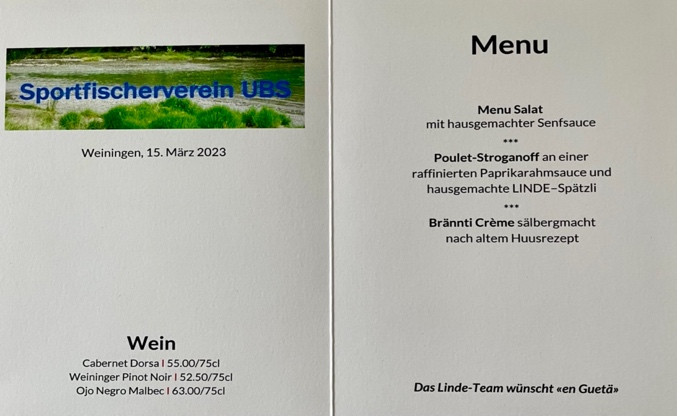 